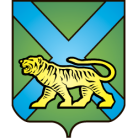 ТЕРРИТОРИАЛЬНАЯ ИЗБИРАТЕЛЬНАЯ КОМИССИЯ
ГОРОДА УССУРИЙСКАРЕШЕНИЕг. УссурийскОб освобождении Т.В. Труковойот должности председателя и сложении полномочий члена участковой избирательной комиссии с правом решающего голосаизбирательного участка № 2860Рассмотрев поступившее в письменной форме заявление председателя участковой избирательной комиссий избирательного участка № 2860 Труковой Татьяны Васильевны, в соответствии с пунктом «а» части 6 статьи 29 Федерального закона «Об основных гарантиях избирательных прав и права на участие в референдуме граждан Российской Федерации», пунктом «1» части 6 статьи 32 Избирательного кодекса Приморского края территориальная избирательная комиссия города УссурийскаРЕШИЛА:Освободить Трукову Татьяну Васильевну от обязанностей председателя и члена участковой избирательной комиссии с правом решающего голоса избирательного участка № 2860 до истечения срока полномочий.2. Направить настоящее решение в участковую избирательную комиссию избирательного участка № 2860 для сведения.3. Разместить настоящее решение на официальном сайте администрации Уссурийского городского округа в разделе «Территориальная избирательная комиссия города Уссурийска» в информационно-телекоммуникационной сети «Интернет».Председатель комиссии						   О.М. МихайловаСекретарь комиссии						                   С.В. Хамайко08 ноября 2017 года                         № 56/352